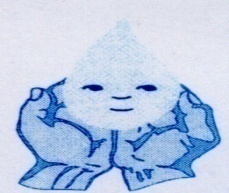                                HOSPITAL SANTA CASA DE MISERICÓRDIA DE RIOLÂNDIA                                                       CNPJ: 49.017.353/0001-93                                           Rua: 10 – nº 865 – Riolândia – SP – Cep: 15495-000 – Fone e Fax: 0XX17 3291 1588 – 3291 1610                                                www.hospitalsantacasariolandia.com.br                                                           e-mail: hscmriola@gmail.comRELATÓRIO DE ATENDIMENTO DO HOSPITAL SANTA CASA DE MISERICÓRDIA DE RIOLÂNDIAREFERENTE AOS MESES DE SETEMBRO  A DEZEMBRO DE 2019.CONSULTA SUS TOTAL :  6.799CONSULTA COM OBSERVAÇÃO SUS:  543CONSULTA COM IMOBILIZAÇÃO PROVISORIA SUS:  08CONSULTA COM SUTURA SUS:  72SADT (MEDICAMENTO) SUS:  5.619INTERNAÇÕES CLINICAS TOTAL SUS:  20Riolândia, 23 de Janeiro  de 2020.SetembroOutubroNovembroDezembroTOTAL GERALCONS.SUS1.5991.7261.7261.8426.799CONS.OBS.    118    148     156    121   543CONS.IMOB.      01      02      02     03     08CONS.SUTURA      10      17      17     28     72SADT(MEDIC.)1.3401.3601.5411.3785.619INT. CLIN. SUS      07      04      03     06      20